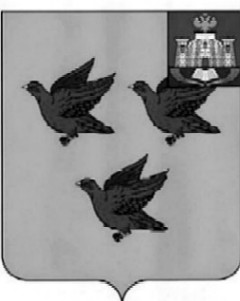 РОССИЙСКАЯ ФЕДЕРАЦИЯОРЛОВСКАЯ ОБЛАСТЬАДМИНИСТРАЦИЯ ГОРОДА ЛИВНЫПОСТАНОВЛЕНИЕ         20 мая 2022 года                                                                  №  355            г. ЛивныОб  обеспечении  безопасности дорожного движения в связи с восстановлением ливневой канализациина улице Губанова города Ливны          В соответствии с Федеральным законом от 6 октября . № 131-ФЗ "Об общих принципах организации местного самоуправления в Российской Федерации", Федеральным законом от 10 декабря 1995 года № 196-ФЗ «О безопасности дорожного движения», руководствуясь статьей 30 Федерального закона от 8 ноября 2007 года №257-ФЗ "Об автомобильных дорогах и о дорожной деятельности в Российской Федерации и о внесении изменений в отдельные законодательные акты Российской Федерации", постановлением Правительства Орловской области от 29 февраля 2012 года №63  «Об утверждении порядка осуществления временных ограничений или прекращения движения транспортных средств по автомобильным дорогам регионального и местного значения», в связи с проведением работ, в целях создания условий по автотранспортному обслуживанию пассажиров и обеспечению безопасности дорожного движения администрация города п о с т а н о в л я е т:        1.Перекрыть движение автотранспорта по ул. Мира на перекрестке с ул. Губанова с 23 мая по 27 мая 2022 года.                                                                                                                                                                                                                                                                                                                                                                                                                                                                                                                                                                                                                                                                                                                                                                                                                                                                                                                                                                                                                                                                                                                                                                                                                                                                                                                                                                                                                                                                                                                                                                                                                                                                                                                                                                                                                                                                                                                                                                                                                                                                                                                                                                                                                                                                                                                                                                                                                                                                                                                                                                                                                                                                                                                                                                                                                                                                                                                                                                                                                                                                        2.Разместить настоящее постановление в средствах массовой информации и на сайте администрации города Ливны.        3.Рекомендовать директору ООО «Монтажстрой» (Удалов И.Н.) организовать обеспечение дорожного движения в месте проведения дорожных работ.        4.Начальнику управления ЖКХ администрации города Ливны (Соколова Н.Ф) изменить в схему движения пассажирского транспорта по маршруту № 13 в вышеуказанный период.        5.Рекомендовать начальнику отделения ГИБДД  межмуниципального отдела МВД РФ «Ливенский»  (Аверкиев Э.В.) организовать контроль за соблюдением введенных ограничений движения автотранспорта.        6.Контроль   за   исполнением   настоящего    постановления  возложить   на исполняющего обязанности заместителя главы администрации города по жилищно-коммунальному хозяйству и строительству С. А. Барыбина.Глава города	                                                                      С.А. ТрубицинСелеменев Ю.А.8(48677)7-26-48